Publicado en España el 17/01/2023 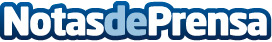 BIM posibilitará el desarrollo de un modelo digital de las Carreteras del EstadoMITMA licita por 4 millones de euros un contrato para promover el proyecto, en base a la metodología de trabajo colaborativo Building Information ModelingDatos de contacto:Paula Etxeberria649 71 88 24Nota de prensa publicada en: https://www.notasdeprensa.es/bim-posibilitara-el-desarrollo-de-un-modelo Categorias: Nacional E-Commerce Software Construcción y Materiales Digital http://www.notasdeprensa.es